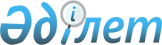 О внесении изменений и дополнений в постановление акимата города Уральска от 2 июня 2011 года № 1195 "Об установлении дополнительного перечня лиц, относящихся к целевым группам по городу Уральску"
					
			Утративший силу
			
			
		
					Постановление акимата города Уральска Западно-Казахстанской области от 12 июля 2013 года № 2079. Зарегистрировано Департаментом юстиции Западно-Казахстанской области 5 августа 2013 года № 3334. Утратило силу постановлением акимата города Уральска Западно-Казахстанской области от 20 марта 2015 года № 988      Сноска. Утратило силу постановлением акимата города Уральска Западно-Казахстанской области от 20.03.2015 № 988 (вводится в действие со дня первого официального опубликования).      В соответствии с Законами Республики Казахстан от 23 января 2001 года "О местном государственном управлении и самоуправлении в Республике Казахстан", от 23 января 2001 года "О занятости населения" исходя из ситуации на рынке труда и бюджетных средств, акимат города ПОСТАНОВЛЯЕТ:



      1. Внести в постановление акимата города Уральска от 2 июня 2011 года № 1195 "Об установлении дополнительного перечня лиц, относящихся к целевым группам по городу Уральску" (зарегистрированное в Реестре государственной регистрации нормативных правовых актов за № 7-1-208, опубликованное 30 июня 2011 года в газете "Жайық үні" и 1 июля 2011 года в газете "Пульс города") следующие изменения и дополнения:



      в приложении к указанному постановлению:

      строку, порядковый номер 1 изложить в следующей редакции:

      "1. Лица, не работавшие более шести месяцев;"

      дополнить строками, порядковыми номерами 8, 9 следующего содержания:

      "8. Лица, имеющие на иждивении двух и более детей, не достигших 18 лет;

      9. Выпускники общеобразовательных организации текущего года.".



      2. Контроль за исполнением настоящего постановления возложить на заместителя акима города Урынгалиева Г. Г.



      3. Настоящее постановление вводится в действие со дня первого официального опубликования.      Аким города                      А. Кульгинов
					© 2012. РГП на ПХВ «Институт законодательства и правовой информации Республики Казахстан» Министерства юстиции Республики Казахстан
				